Senior ProjectProposalYour Title Goes Herein partial fulfillment of TECH 4943Yourfirstname YourlastnameSubmitted April 1, 2019Executive Summary	Sample text. A little advice: Before you begin, go through this document and  change all of the “yourlastname” strings to your own last name.  Be advised the footer text needs to be changed in two separate sections (sections 2 and 3).Table of FiguresFigure 1- Sample Figure	1Table of TablesTable 1. Qualifying classes.	3Table 2. Additional experience.	3Table 3. Project Limitations.	3Table 4. University owned equipment & software.	3Table 5. Facilities.	3Table 6. List of objectives and deliverables and how they are to be evaluated.	3IntroductionSample text…. 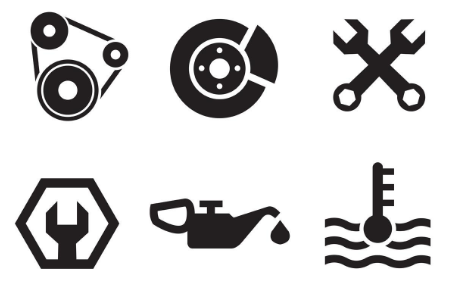 Figure - Sample Figure from https://www.vecteezy.comQualificationsSample text…. Table 1. Qualifying classes.Table 2. Additional experience.PersonnelSample text…. Personnel Management PlanSample text….ObjectivesSample text…. ConstraintsLimit your scope, budget, equipment materials, etc. Sample text…. Table 3. Project Limitations.Sample text…. Technical PlanSample text…. Facilities, Equipment and MaterialsSample text…. Table 4. University owned equipment & software.Table 5. Facilities.Plan of WorkSample text…. Evaluation of ObjectivesSample text…. Table 6. List of objectives and deliverables and how they are to be evaluated.SummarySample text…. ReferencesText, Sample. "Fun with Sample Text: A Retrospective." Sample Newspaper Name, 22 May 2007, www.sample.com/2007/05/22/science/earth/22ander.html?_r=0. Accessed 29 May 2019.Appendix ASample text…ClassTitleApplicable skillsSemester/year takenTECH 9999Spring 20xxRight click, then “Insert rows below”Years of experienceSkill set99NoneLimitationCorrective ActionTextItemDescription of useLocationTextLocationDescription of useLevel of usageTextObjective/DeliverableEvaluation MethodText